Základná škola  s  materskou školou, Ulica  Fraňa  Kráľa,  Poprad – Veľká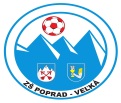 Našim žiakom ponúkame :Učebne s interaktívnymi dataprojektormi, tabuľami a notebookmiŠpecializované učebne s najmodernejšími učebnými pomôckami a počítačmiUčebne s novými školskými lavicami, stoličkami a tabuľamiTabletovú učebňu, pripojenie na internet v celej školePriestranný areál pre športové a kultúrne aktivityVyučovanie v altánku v areáli školyFutbalové ihrisko s umelou trávou4 tenisové ihriskáVyučovanie cudzieho jazyka od prvého ročníkaŠportové triedy so zameraním na  futbal  a tenisFutbalové a tenisové prípravky od prvého ročníkaInternetovú žiacku knižkuŠkolskú knižnicu pre žiakov a rodičovAutomat na mlieko, pitný režimVitamínové, ovocné a mliečne dniSlávnostné akadémie, kultúrne podujatia, karnevaly, koncertyTvorivé dielne v spolupráci s rodičmiExkurzie domáce i zahraničné, športové dniPlavecký, lyžiarsky a dopravný výcvikZáujmové krúžky : tanečný, mladý čitateľ, anglického jazyka, krúžok šikovný žiak, folklórny, technický, mladý prírodovedec, požiarnický, počítačový, matematický, futbalový, tenisový, športovo-turistický, stolnotenisový, krúžok programovania, športových hierTri oddelenia školského klubu detíDetské ihrisko v areáli školy, botanický chodníkSpoluprácu s Klubom Veličanov a Scherfelovým domomFantastickú kuchyňuV Poprade - Veľkej,  január 2015 						           PhDr. Richard Bekess